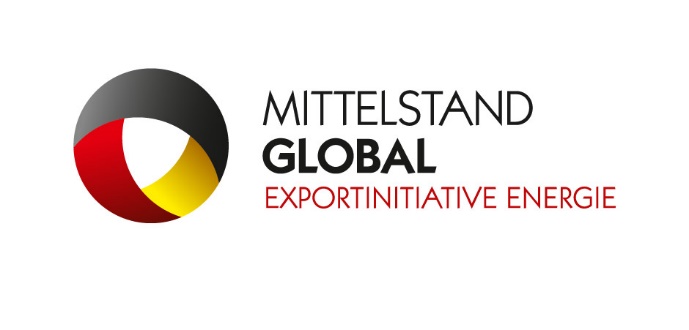 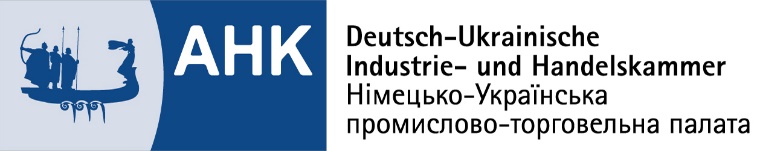 Програма Німецько-Української онлайн-конференції «Відновлювані джерела енергії у комунальній сфері України» 15.06.2021, Київ – Берлін, ZoomУчасники:		8 представників німецьких компаній та 	30-40 українських учасників - керівників підприємств зі сфери відновлюваних джерел у комунальній сферіСтан: 17/05/2021Вівторок, 15.06.2021 р.	Модерація: 	Aлександер Маркус, Голова правління Німецько-Української промислово-торговельної палати, Уповноважений Баварської економіки в Україні		Сергій Лісніченко, Генеральний директор ТОВ «ДЕінтернаціональ»09:30  за Київським часомРеєстрація учасників Реєстрація учасників 10:00 Відкриття Вітальне слово:    Анка Фельдгузен, Надзвичайний та Повноважний Посол Федеративної Республіки Німеччина в Україні Aлександер Маркус, Голова правління Німецько-Української промислово-торговельної палати, Уповноважений Баварської економіки в УкраїніОлексій Чернишов, Міністр розвитку громад та територій України (узгоджується)Відкриття Вітальне слово:    Анка Фельдгузен, Надзвичайний та Повноважний Посол Федеративної Республіки Німеччина в Україні Aлександер Маркус, Голова правління Німецько-Української промислово-торговельної палати, Уповноважений Баварської економіки в УкраїніОлексій Чернишов, Міністр розвитку громад та територій України (узгоджується)10:15 -10:45Вступне слово - короткий огляд ринкової ситуації:Александер Маркус, Голова правління Німецько-Української промислово-торговельної палати, Уповноважений Баварської економіки в УкраїніФабіан Немітц, кореспондент GTAI в КиєвіВступне слово - короткий огляд ринкової ситуації:Александер Маркус, Голова правління Німецько-Української промислово-торговельної палати, Уповноважений Баварської економіки в УкраїніФабіан Немітц, кореспондент GTAI в Києві10:45 – 10:50Нова енергетична політика у комунальній сфері Німеччини. Огляд.Фердінанд Ельзессер, energiewaechter GmbH, за дорученням Експортної ініціативи з енергетики Федерального міністерства економіки та енергетики (BMWi)Нова енергетична політика у комунальній сфері Німеччини. Огляд.Фердінанд Ельзессер, energiewaechter GmbH, за дорученням Експортної ініціативи з енергетики Федерального міністерства економіки та енергетики (BMWi)10:50-11:05Відновлювані джерела енергії у комунальній сфері України. Міжнародне співробітництво з європейськими партнерами. Стан і перспективи.Ігор Корховий, Заступник Міністра розвитку громад та територій України з питань європейської інтеграції (узгоджується)Відновлювані джерела енергії у комунальній сфері України. Міжнародне співробітництво з європейськими партнерами. Стан і перспективи.Ігор Корховий, Заступник Міністра розвитку громад та територій України з питань європейської інтеграції (узгоджується)11:05- 11:25Відновлювані джерела енергії та їхнє використання у комунальній сфері в НімеччиніN.N. Німецький експерт (узгоджуєтьсяt)Відновлювані джерела енергії та їхнє використання у комунальній сфері в НімеччиніN.N. Німецький експерт (узгоджуєтьсяt)11:25-12:45Презентації німецьких учасників Презентації німецьких учасників 11:25-11:35Фірма Nr. 1 ATNA lndustrial Solutions GmbHТомас Мюллєр/Thomas Müller11:35-11:45Фірма Nr. 2 Engelmann Sensor GmbHМілан Червенянський/Milan Cervenansky11:45-11:55Фірма Nr. 3 eVERA GmbHРайнер Бюссер/Rainer Büsser11:55-12:05Фірма Nr. 4 Global Solar Systems GmbHЮрій Фомічов/Juri Fomitschov 12:05-12:15Фірма Nr. 5 Inter EngineeringФранк Рідель/Frank Riedel12:15-12:25Фірма Nr. 6 MTT Energy UGТомас Німанн/Thomas Niemann12:25-12:35Фірма Nr. 7 Paulmichl GmbHКолін Міллер/Colin Miller12:35-12:45Фірма Nr. 8 Sinn Power GmbH Йоганнес Штук/ Johannes Stuck12:45 – 13:00 Дискусія/Закінчення конференції Дискусія/Закінчення конференції13:00 -13:45Перерва на кавуПерерва на каву13:45  - 15:45Переговори між німецькими та українськими учасниками у форматі B2B за заявками та узгодженими планами переговорівПереговори між німецькими та українськими учасниками у форматі B2B за заявками та узгодженими планами переговорів